Full details are at www.euromayenne.org follow Language Activities >> French LessonsThese courses are for EuroMayenne members only; EuroMayenne reserves the right to amend or discontinue any course.Please complete a separate form for each person wishing to enrol.(IN CAPITAL LETTERS PLEASE)I confirm that I have been offered a place on a course, following discussion with the lesson’s coordinator *  I now wish to enrol and enclose a cheque(-s), payable to EuroMayenne, for the sum(-s) below:“Whole term” and “First half” cheques are cashed at the beginning of term“Second half” cheques are held until half way through the term.I have already paid my EuroMayenne membership subscription for 2019-2020	 or   I am today sending my membership form for 2019-2020 to Roselyne Speyer**	 Please take your completed enrolment form with cheque(s), payable to EuroMayenne, to your first lesson where it will be collected either by the lesson’s coordinator or by the teacher.* See webpage for contact details** See Roselyne’s address on the membership formEUROMAYENNE MEMBERSHIP FORM: 2019-2020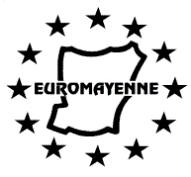 
Membership Tariffs:  from 1st September 2019 to 31st August 2020  YOUNG PERSON, < 25 years old on 1.9.2019	€10 INDIVIDUAL: 1 Person	€15 FAMILY: Couple or Parents with their child(-ren) <18 years old living at home	€25 COMPANY / ASSOCIATION	€50Those joining between 1st March and 30th June 2020: HALF PRICE if joining for the first time (not renewing their membership)Those joining between 1st July and 31st August 2020, pay the full annual fee which is then valid until 31st August 2021.The information received here is necessary for your membership. It is saved in a secured software by the Treasurer of the association, Roselyne Speyer. The data will only be used to inform you of the various Euromayenne projects and activities and are passed to the President, the Executive committee as well as those responsible for the different group activities. The length of the conservation of this data will end in the event of non-renewal of membership. In accordance with the law “Information Technology and Liberties” of  the 6th January 1978 modified for European Regulations 2016/678/UE of April 2016, you benefit from the right of access, of amendment, of portability and of deletion of your data. If you wish to exercise this right and view information concerning you, please contact Roselyne Speyer.I accept the processing of my personal data as mentioned above    Signature ………………………………….……              Date ………....…………PAYMENT BY MONEY TRANSFER  using the following reference “cotisation 2019-2020” Surname and Forname.Your form is to be sent duly completed & signed to roselyne.speyer@orange.frEuromayenne Bank details : IBAN  FR76 1790 6000 9010 8783 8600 003 Mandatory consent as per GDPRForename:Surname:Address:Phone numbers – landline:	mobile:Email address:plusor Beginners, Thursday a.m.First half €70Second half €70Whole term €140Intermediate, Tuesday a.m. First half €70Second half €70Whole term €140Advanced, Thursday p.m.First half €70Second half €70Whole term €140MEMBERMEMBERSPOUSE / PARTNERTitle:                      Mr.        Mrs.        Ms.       Other   Title:                      Mr.        Mrs.        Ms.       Other                        Mr.        Mrs.       Ms       Other   First Name:First Name:Forename:Forename:Profession:Profession:Date of birth:Date of birth:Nationality:Nationality:    Children under 18 living at home if applicable: (Continue on the back of this form if more than two)    Children under 18 living at home if applicable: (Continue on the back of this form if more than two)    Children under 18 living at home if applicable: (Continue on the back of this form if more than two)Child’s forename:                                            Surname if different                                              Date of birth:Child’s forename:                                            Surname if different                                              Date of birth:Child’s forename:                                            Surname if different                                              Date of birth:Child’s forename:                                             Surname if different                                             Date of birth:Child’s forename:                                             Surname if different                                             Date of birth:Child’s forename:                                             Surname if different                                             Date of birth:ADDRESS:ADDRESS:ADDRESS:Landline :Mobile    :Mobile    :Email:                                                               @ Email:                                                               @ Email:                                                               @ 